УК РАЇНА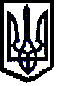 ДЕРЖАВНА  ВЕТЕРИНАРНА ТА ФІТОСАНІТАРНА СЛУЖБАУПРАВЛІННЯ ВЕТЕРИНАРНОЇ МЕДИЦИНИ  У РОЗДІЛЬНЯНСЬКОМУ РАЙОНІ67400,   Роздільна  вул. Леніна, 67    тел/факс:  (04853)  3-14-35  тел:  3-23-78, E-mail:vetrazd.@ ukr.netНАКАЗ12.03.2014 р.                                   м. Роздільна                                   №  10На виконання вимог Законів України «Про ветеринарну медицину», «Про безпечність та якість харчових продуктів», «Про основні засади державного нагляду (контролю) у сфері господарської діяльності» та постанови Кабінету Міністрів України від 24.09.2008 р. № 848 «Про затвердження критеріїв ризику господарської діяльності, яка підлягає державному ветеринарно-санітарному контролю та нагляду», Н А К А З У Ю:Взяти до неухильного виконання затверджений начальником управління ветеринарної медицини у Роздільнянському районі «План держветінспекторських перевірок суб’єктів господарювання, в управлінні яких перебувають об’єкти, що  підконтрольні службі держветмедицини у Роздільнянському  районі  на другий квартал 2014 року» (додається).Планові заходи держветінспекторського нагляду здійснювати відповідно до квартального плану.Планові та позапланові заходи здійснювати  дотримуючись вимог Закону України «Про основні засади державного нагляду (контролю) у сфері господарської діяльності».Контроль даного наказу залишаю за собою.Начальник управління                                                              О.М.Гнисюк